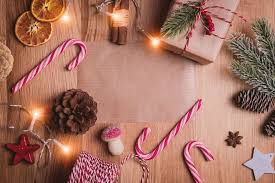                            MÅNEDSPLAN NOVEMBER                                          VENNEKLUBBEN MANDAGTIRSDAGONSDAGTORSDAGFREDAG1.Lekprosjekt Svømming2.Solklubben Vi prøver ulike eksperimenter. Er der beste å kle på en snømann eller ikke? FemårsklubbenVi leker med tall sammen med geitebukken. Lager invitasjon til skolebarna og planlegger fest.3.Språkgrupper Aktivitet/frilekHjertesamling Tema for samlingen er hjerte for andre 6.SolklubbenVi går ut. Barna må gå fra sted til sted i barnehagen for å finne alle dyrene i fortellingen om geitekillingen. Vi tar med oss dyrene underveis og lever oss inn l fortellingen. FemårsklubbenVi leker med bokstaven A på interaktiv tavle, tegner med Øystein blyant og forbereder fest for skolebarna.7.TurdagBarna får 2. oppdrag fra ugla. 8.Lekprosjekt Svømming 9.Solklubben Vi lager fuglehus/fuglemat 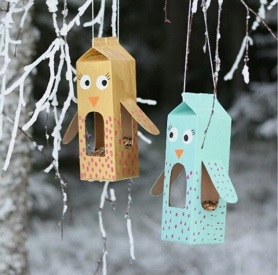 FemårsklubbenVi går til Madla og ser på det nye biblioteket og handler det vi trenger til fest.10.Språkgrupper Aktivitet/frilekHjertesamlingTema for samlingen er hjerte for andre 13.Starter med juleforberedelser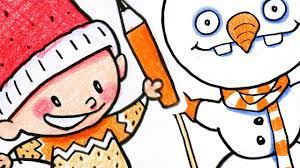 14.Turdag Vi finner pinner på tur og lager pinnenisser15.Svømming 16.PLANLEGGINGSDAG Barnehagen er stengt 17.PLANLEGGINGSDAG Barnehagen er stengt 20.Julegaver/juleverksted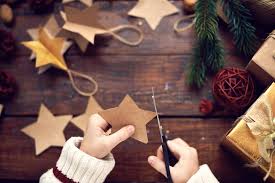 21.TurdagVi er ute i barnehagen og finner fram bålpannen. 22.23.Julegaver/juleverksted24Kirken 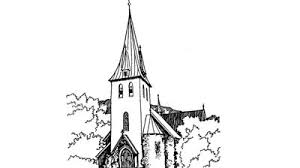 27.Julegaver/juleverksted28.TurdagVi skal på Mostun og lære om kråker. 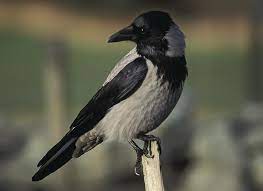 29.FemårsklubbenFest for skolebarna 15.00 – 17.0030.Julegaver/juleverksted